«Мектепте тәлімгерлік қызметтін жүзеге асыру жолдары: тәжірибе және перспективалар» қалалық семинар - практикумының бағдарламасыПрограмма городского семинара-практикума наставников «Реализация наставничества в школе:опыт и перспективы»Өткізу күні: 21.02.2024 ж.Өткізу уақыты: 15.00 -17.00Модератор: Ш.С.Нұрахметова, әдіскер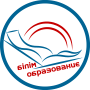 Павлодар қаласы білім беру бөлімініңәдістемелік кабинеті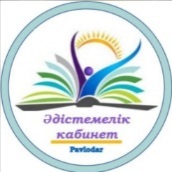 БекітемінӘдістемелік кабинетініңмеңгерушісі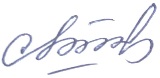 А.Сипатова                                             «21» ақпан 2024 ж.№Баяндаманың тақырыбыАты-жөні, тегіУақыты1Мектепте тәлімгерлікті іске асыруда педагогтердің кәсіби өсуі мен құзыреттілігін арттыру..Повышение профессионального роста и компетенций педагогов в реализации наставничества в школе.. ҚББ ӘК әдіскері Нұрахметова Ш.СНурахметова Ш.С., методист МК ГОО15.00-15.052Мектепте атқарылған жұмыстар туралы талдамалық есеп. Тәлімгерлікті ұйымдастырда Шульман теориясы педагогикалық көзқарастың. негізін қолдану.Теория Шульмана как основа педагогического подхода к организации наставничества. Аналитический отчет о проделанной работе в школе.Алтынбекова Сауле Абылкаировна, зам. директора15.05-15.153"Жалпы білім беретін мекеме жағдайында жас мамандарды әлеуметтік-психологиялық қолдау"«Социально – психологическая поддержка молодых специалистов в условиях общеобразовательного учреждения»Савченко Наталья Борисовна, педагог – исследавтель, наставник15.15-.15.304Жас мұғалімнің жалпы білім беру ұйымындағы одан әрі қызметке дайындығын анықтауОпределение готовности  молодого учителя к дальнейшей деятельности в общеобразовательной организацииБопышева Асель Абулкаировна, педагог – исследователь, наставник15.30 -15.405Шеберлік сағаттары"Сүйемелдеу жүйесі: негізгі міндеттер және олардың шешімдері"-Рефлексивті күнделік жас маманның функционалдық сауаттылығын қалыптастыру механизмі ретінде-Білім беру мазмұнын жаңарту қағидаттарын іске асыру кезінде сабақты бірлесіп жоспарлау жүйесін пайдалану«Система сопровождения:основные задачи и их решения»-Рефлексийный дневник как механизм формирования  функциональной  грамотности молодого специалиста-Использование системы совместного  планирования  урока при реализации принципов обновления содержания образованияКибашева Бахыт Саулетовна, педагог – исследователь,наставникСидорова Инга Николаевна, педагог – исследователь,наставник15.40 -16.106"Жас маманды қолдаудың бір түрі ретінде нормативтік – құқықтық базаны зерттеу"« Изучение нормативно – правовой базы как одна из форм поддержки  молодого специалиста»Слабодская Ольга Владимировна, педагог – исследователь, наставник16.10-16.207ТренингКері байланысты жүзеге асыру арқылы тәлімгерлікті іске асыруРеализация наставничества через осуществление обратной связиСкаков Мейрам Каримович, педагог- исследователь, наставник16.20-16.408Рефлексия.Ашық микрофонҚББ ӘК әдіскері Нұрахметова Ш.С16.40- 17.00